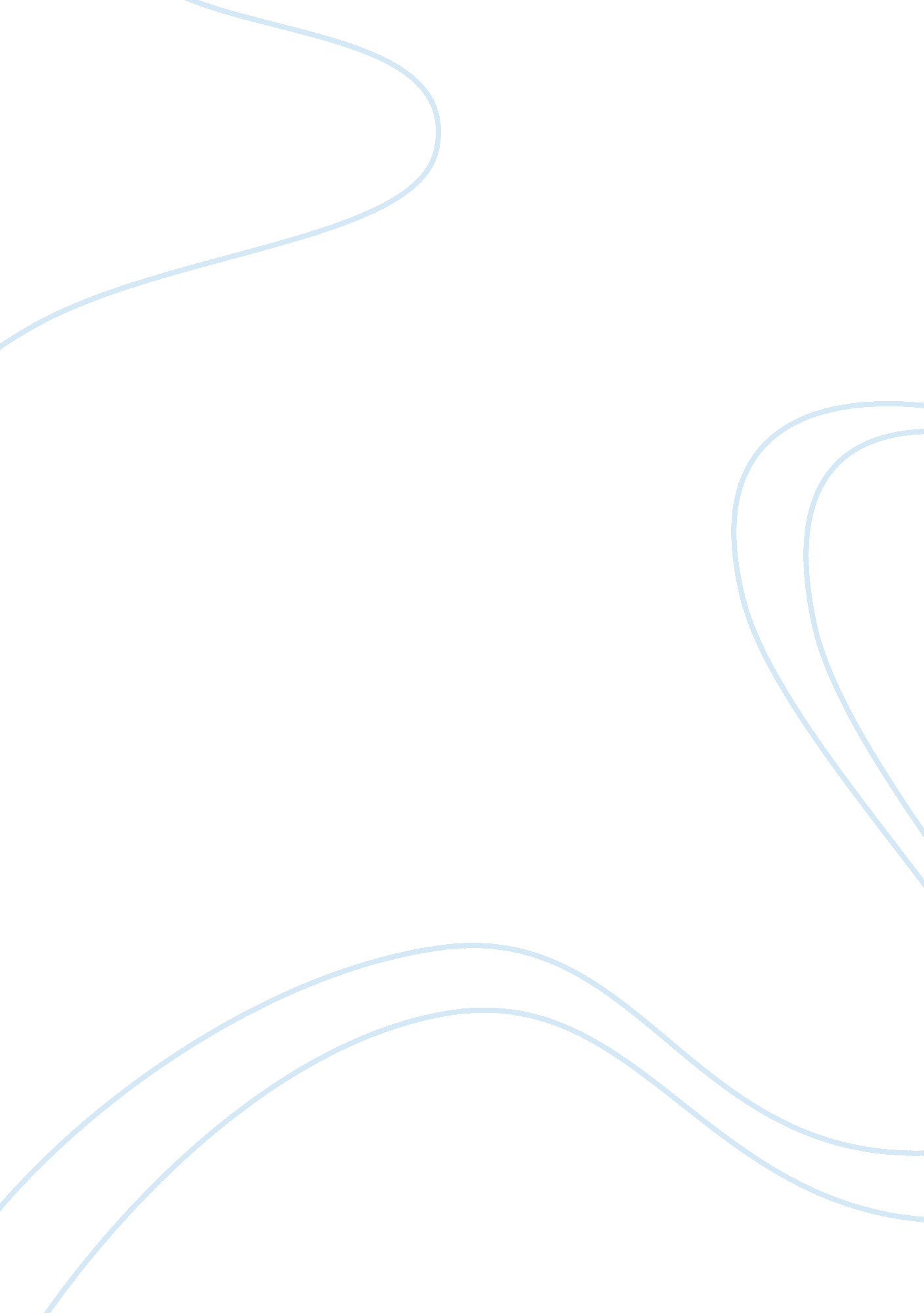 Modern life of computersTechnology, Computer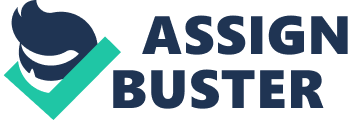 The computer has changed the modern lives of many. It is very common for a household to at least have one computer. In addition, computers are essential tools that help ease daily life. Also, computer comes in Various sizes and has many different types of applications. Computers can affect ones daily tasks, finances, and time. To begin with, computers can change ones daily tasks. Programs can do various functions and ease the process of doing it manually without a computer. For instance, a student may finish most of their assignments online with more accurate answers. In fact, there is a well known program called," Microsoft Word," that actually corrects many grammatical errors such as punctuations, capitalization, and the most common sentence fragments. Thus, ones essay or report can be done at home, which is more convenient. Since there is a program like the one mentioned it actually reduces errors and makes ones daily task much easier. Finances can be very difficult without any tools, but when you have access to a computer you can do it virtually online without having to go through the hassle of filling out paperwork and using stamps. For example, one may pay their bills online with a credit card in a few clicks. Usually a bill would have the option for the customer to go through their webpage and log in to their account. After, the customer would then go through a process in which he or she would enter the confidential information into the website which would then make the transaction successful. Next, he or she would have the chance to look at the account balance and statement which would then show themathematicswithout actually having to go through a calculator. Using a computer to do finances is a very beneficial way for the consumer and the service provider. Computers can dramatically decrease the amount of time necessary to get the job done. For example, it may take a person five hours to finish their shopping needs excluding the time to get to the destination and the time to get back home, but if the person shops online the item may be a click away and be at the door within a few days. In order for a person to shop online they would need to have a credit card and be able to confirm their address. Next, he or she would then go to a reliable website and purchase the items desired for the cheapest amount possible with a few clicks, beats going to the mall for hours and not getting what you desire. As mentioned before, one may pay the bills online which saves time for the mail carrier to actually ship the documentations the destination. This is very beneficial if your bills are on the verge of being late. Finally, having a computer is a very spectacular tool that has many functions that can change the way a person lives. In almost every way the computer is a very beneficial electronic device to have. The computers affected many by reducing daily task, changing the perspective of finances, and decrease the amount of time a person would need to spend. 